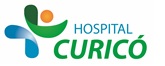 INFORMACIÓN PARA PACIENTES: 
“CONFECCIÓN DE CORONAS”
El presente documento permite entregar información al paciente respecto a la cirugía específica  a realizar,  por lo que NO CONSTITUYE  EL CONSENTIMIENTO INFORMADO.El  CONSENTIMIENTO INFORMADO, debe ser  llenado en el formulario en  la página web: www.hospitalcurico.cl,  en el enlace: https://intranet.hospitalcurico.cl/projects/consentimientoObjetivos del procedimiento:Reemplazar la corona del diente (parte visible del diente) por un elemento artificial la cual se ha perdido por caries o traumatismo.Descripción del procedimiento:Se debe desgastar extensamente el diente y la parte interna de su raíz a fin de dejar una superficie adecuada para este tratamiento. Con el fin de mantener la estética durante el periodo de espera del tratamiento definitivo (el cual es variable y es dependiente del laboratorio) se dejará un diente temporal (de acrílico) sobre el diente en tratamiento lo cual se llama PROVISIONAL y que es cementado con un cemento débil que permite su retiro entre citación y citación. Riesgos del procedimiento:Lesión o fractura de la raíz por la instrumentación.Lesión o fractura de la raíz por el intento de retiro de una corona  o restauración previa en malas condiciones.Desalojo del provisional.Alternativas al procedimiento propuesto:La indicación de una corona es para dientes con gran destrucción dentaria  y, por lo tanto, no existen alternativas para devolver la corona dentaria natural perdida con algún otro procedimiento.Consecuencias de no aceptar el procedimiento:Perdida del diente.Dolor.Infección.Mecanismo para solicitar más información:Ante cualquier duda puede solicitar mayor información a su dentista tratante o al Jefe del Servicio de Odontología.La decisión que usted tome, aceptar o rechazar el procedimiento, puede ser cambiada posteriormente informando a su odontólogo antes de ejecutar el tratamiento.Revocabilidad Se me señala, que hacer si cambio de idea tanto en aceptar o rechazar el procedimiento, cirugía o terapia propuesta.